Об отмене особого противопожарного режима         на территории  Старонижестеблиевского сельского поселения Красноармейского районаВ связи с понижением температуры окружающего воздуха, нормализацией пожарной обстановки на территории Красноармейского района                       п о с т а н о в л я ю:1. Отменить с 17.00 20 сентября 2022 года особый противопожарный режим на территории Старонижестеблиевского сельского поселения Красноармейского района. 2. Настоящее постановление разместить на официальном сайте администрации Старонижестеблиевского сельского поселения Красноармейского района в информационно - телекоммуникационной сети «Интернет» snsteblievskaya.ru.3. Контроль за выполнением настоящего постановления возложить на заместителя главы администрации Старонижестеблиевского сельского поселения Е.Е.Черепанову.4. Настоящее постановление вступает в силу и распространяет правоотношения с 17.00 ч. 20 сентября 2022 года. ГлаваСтаронижестеблиевского сельского поселенияКрасноармейского района					                       В.В. Новак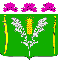 АДМИНИСТРАЦИЯСТАРОНИЖЕСТЕБЛИЕВСКОГО СЕЛЬСКОГО ПОСЕЛЕНИЯ КРАСНОАРМЕЙСКОГО РАЙОНАПОСТАНОВЛЕНИЕАДМИНИСТРАЦИЯСТАРОНИЖЕСТЕБЛИЕВСКОГО СЕЛЬСКОГО ПОСЕЛЕНИЯ КРАСНОАРМЕЙСКОГО РАЙОНАПОСТАНОВЛЕНИЕ«    20  »  09                   г.                                                        №  140станица Старонижестеблиевскаястаница Старонижестеблиевская